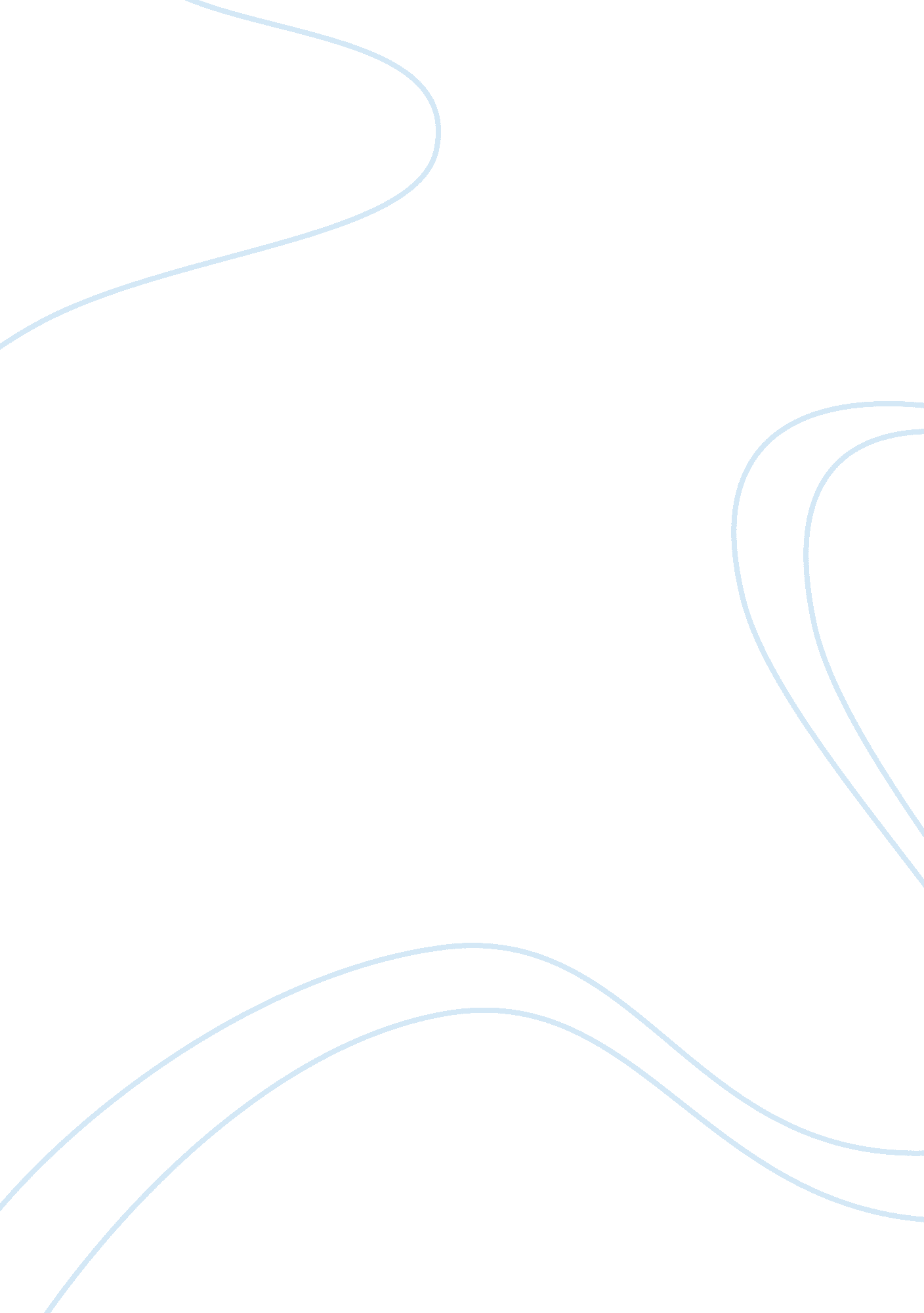 Miscommunication between teachers in terms of culture, language, generation or ag...Business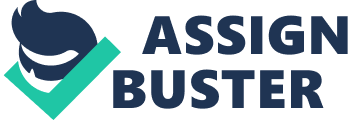 Nada Al-Garni Dr. John Tapia Prof. and Org. Communications 10/17 Miscommunication between Teachers In Terms Of Culture, Language, Generation Differences 
Introduction 
The relationship between teachers and their students influence the process of learning. Miscommunication in most cases lead to improper information discourse. Drawbacks in communication may rise from differences inherent in culture, language as well as generational differences. In the following discourse, the paper delves into the relevance of the above in miscommunication between teachers and students. 
Context 
There is the occurrence of what has largely been referred to as the generational change. The advent of the new media has brought with it new possibilities. This has led to a developing a wide gap between teachers, most of whom belong to the previous generation, and their students, who embrace the new communication technology thereby creating a divide between the two. This leads to multiple misunderstandings which go as afar as affecting how teachers teach and students learn. 
Definition of Phrases used 
In the study, a number of new terms used will include: 
Conceptual 
New media- the internet 
Global village- a whole inclusive world made possible by the internet use. 
Review of Literature 
This will help understand the topic and the issues raised by previous writers on miscommunication between teachers and students in terms of culture, language, and generation differences. 
Hypothesis: Miscommunication between Teachers and Students are due to Culture, Language, and Generation Differences 
These are questions that will aid the determination of the research problem. Some of these will include: 
How does the internet affect physical interaction between teachers and their students? 
What are the most common differences exhibited by the teachers from their students? 
Method of data collection 
The study will use a number of data collection techniques including interviews, the use of questionnaires, and observation. 
Method of analysis 
The data obtained will be analyzed through a number of ways. It will be statistically analyzed through quantitative as well as qualitative techniques. Besides, primary and secondary documents will also be evaluated through thorough scrutiny and extensive reading to authenticate similarity of facts. 
Summary 
Change is inevitable; the changes in communication mechanisms have made the world a global village thereby making communication easier. However, this has had a number of influences with the education sector being affected the most. 
Works Cited 
Andrew, Hacker. The rich and everyone else. New York: Mc Graw Hill, 2005. Print. 
Cheryl, Glen. The Harbrace Guide to Writing, Concise. New York: Wadsworth Publishing, 2011. Print. 
Claudia Wallis. How to Make Great Teachers. New York: Time magazine, Wednesday, Feb. 13, 2008. Print. 
Coon, David and Mitterer, Joel. Psychology: A journey. Belmont, CA: Wadsworth/CengageLearning, 2011. Print. 
Davis, Schumpeter, Federicco, Giordano and Licht, Calvin. Your career in psychology: Puttingyour graduate degree to work. Malden, MA: Wiley-Blackwell, 2009. Print. 
Ferraro, Joanne M. Marriage Wars in Late Renaissance Venice. Oxford [u. a.: Oxford Univ. Press, 2001. Print. 
Geuens, Peterson. Film production theory. Albany, NY: State Univ. of New York Press, 2000. Print. 
Gilles, Kepel. Jihad : the trail of political Islam. London ; New York I. B. Tauris, 2008. Print. 
Healy, Guy. " Bradley Received a Cautious Thumbs Up." Australian 18 Jun. 2008: 21. Print. 
Jean, Ballantine and Keith, Roberts. Our social world: Introduction to sociology. New York: Sage Publications, Inc, 2010. Print. 
Jiaming, Ying. Computer Supported Cooperative Work in Design. Melbourne: Springer, 2008. Print. 
Leonard, Valorie and Rolland LeBrasseur. " Individual Assignments and AcademicDishonesty: Exploring the Conundrum." The Australian Educational Researcher 35. 1(2008): 37-56. Print. 
Lingard, Ann. The Embalmers Book of Recipes. Brighton: Indepenpress, 2009. Print. 
Michael, Bakan. World Music: Traditions and Transformations. New York: McGraw-Hill, 2011. Print. 
Wright, Collins. A conceptual framework for teaching research in nursing. Curationis, 28. 3(2005): 4-10. Print. 